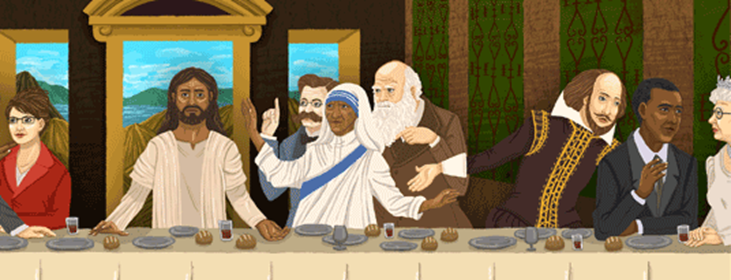 Join us for worship Sunday mornings at 10:30 am!“Worship With William”Trinity taps into a centuries-long tradition of cooperation between faith and the arts as we host William Shakespeare’s profound “King Lear” for the month of April 2015. The Church and the dramatic arts both exist to share stories that probe and enrich human living. For three Sundays this April, Trinity’s sanctuary becomes a Victorian playhouse and our worship is enriched with a decidedly Shakespearean flair. Join us today as we “Worship with William”!North Bay Presbytery Youth Group Campfire-a-thonSaturday April 25th, starting at 10am, until Sunday April 26th. The goal will be keeping a campfire burning for 24 hours, while participating in camp and campfire activities and then joining the congregation at Chisholm and Powassan United for their camping Sunday Services, at the end of which the fire will be extinguished. All proceeds will go to Camp Lorrain.  All youth, Grades 7-12 welcome! For more information please contact Marcel MacDonald at nbpyouth@yahoo.ca Mustard Seed presents a musical comedy of mischief, mayhem, fairies and fools!Dream On is adapted from Shakespeare's Midsummer Night's Dream and is directed by Darlene Laferriere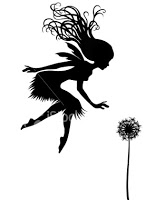 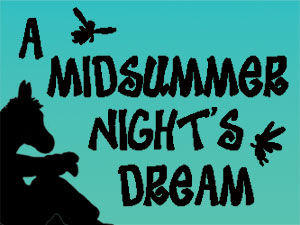 Saturday June 13th at 7 pm and Sunday June 14th at 1:30 pmTrinity United Church, North Bay (Ferguson at McIntyre)$10 Adults  $5 (Children 12 and under)Tickets available at the Church Office or the DoorFor more information please contact Lisa Blais (705)474-3310 or blais.trinity@gmail.comTestosterone Warning!The annual Men’s “Trinity Testosterone” canoe trip tradition continues in June of 2015! All men who are members or friends of Trinity are welcome to join up—but numbers are limited!The Trinity Testosterone Trip of 2015 will take refuge in the northern wilderness between the evening of Friday June 26ththrough to the evening of Sunday June 28th. Because of the limits around campsites and cookfires, we really can’t have any more than 16 participants. The sign-up list will be posted in the Sunday School Fellowship Hall as of Sunday April 26th. A month later, after church on May 31st, we’ll gather at Trinity to plan our route and various logistics. You don’t need to have a canoe or a canoe partner to sign up. Please note that the group no longer has access to the prized Marshall Smith canoe collection—so we’ll need to find enough fine functioning canoes to keep our group afloat!  We need canoes!--ever consider asking for a canoe for your next birthday!Camp Lorrain 2015July 1 - 18, 2015        C.I.T. Program (age 15-16)July 5 - 11, 2015         Junior Camp (age 7-10)July 12 - 18, 2015      Intermediate Camp (age 11-14)For more information or to register visit  www.camplorrain.comCamp fees go up on May 1 – register early!